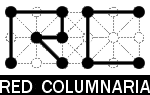 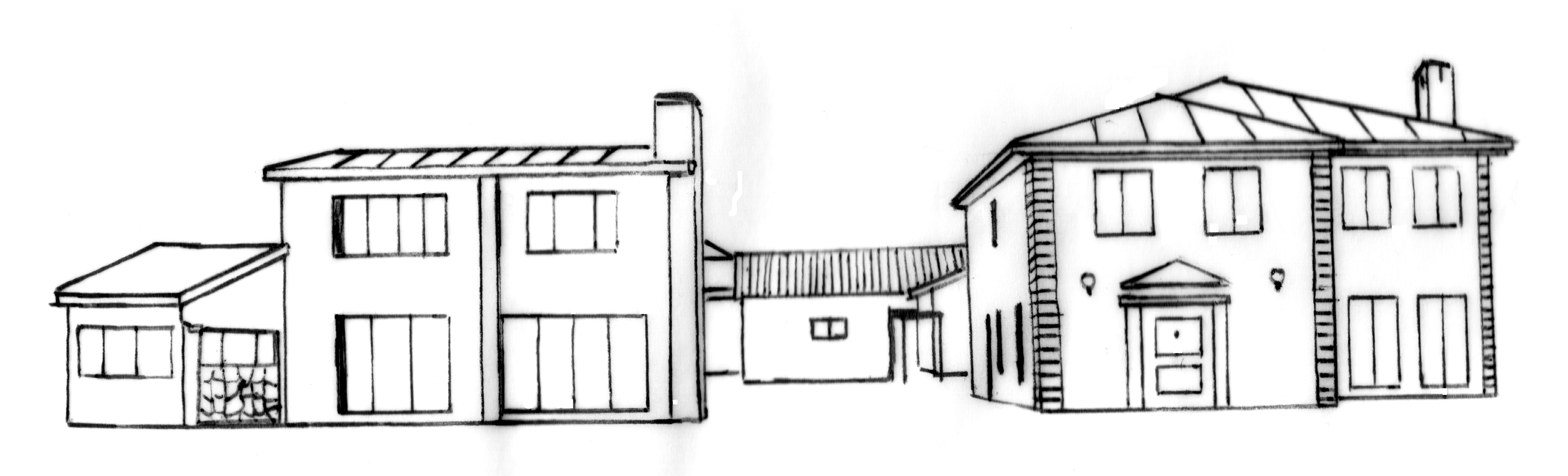 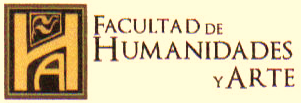 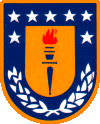 X JORNADAS DE HISTORIA COLONIALCONCEPCIÓN 15, 16 y 17 DE NOVIEMBRE 2016Ficha de InscripciónNombre Actividad Institución e-mail Propuesta (Título) Ponencia _ Simposio _ Presentación de Libro _ Resumen (Máximo 200 palabras) 